Управление образования города Лабытнанги"МУНИЦИПАЛЬНОЕ ДОШКОЛЬНОЕ ОБРАЗОВАТЕЛЬНОЕ УЧРЕЖДЕНИЕДЕТСКИЙ САД  "ЯГОДКА"Бережем зубы смолодуВоспитатель: Журинова Наталья Геннадьевна.Зубы ребенка, несмотря на их внешний вид, состоят из такой же живой ткани, как и любая часть тела. Родители должны помнить, что нельзя облизывать пустышки и столовые приборы малышей, так как со слюной взрослого ребенку передаются болезнетворные микробы, вызывающие молочницу, кариес и др.С момента появления ребенка на свет и до прорезывания первого зуба основными средствами по уходу за полостью рта младенца являются кипяченая вода и стерильная мягкая гигиеническая салфетка, которой, по возможности, аккуратно протирают полость рта ребенка утром и вечером.С появлением первого зуба у ребенка должны появиться первая паста и первая щетка! Зубы младенцев нуждаются в ежедневном уходе также как и зубы взрослых. Цель - удаление зубного налета, накапливающегося в ямках зубов, между зубами, между зубом и десной. Бактерии зубного налета питаются сахарами, выделяя при этом кислоту. Она растворяет эмаль, начинается процесс разрушения твердых тканей зуба, приводящий к развитию кариеса. При этом может начаться воспаление десен и постоянные зубы изначально будут больными. Еще одна опасность зубного налета - превращение его со временем в зубной камень, провоцирующий болезни десен.Зубы ребенка, несмотря на их внешний вид, состоят из такой же живой ткани, как и любая часть тела. Родители должны помнить, что нельзя облизывать пустышки и столовые приборы малышей, так как со слюной взрослого ребенку передаются болезнетворные микробы, вызывающие молочницу, кариес и др.С момента появления ребенка на свет и до прорезывания первого зуба основными средствами по уходу за полостью рта младенца являются кипяченая вода и стерильная мягкая гигиеническая салфетка, которой, по возможности, аккуратно протирают полость рта ребенка утром и вечером.С появлением первого зуба у ребенка должны появиться первая паста и первая щетка! Зубы младенцев нуждаются в ежедневном уходе также как и зубы взрослых. Цель - удаление зубного налета, накапливающегося в ямках зубов, между зубами, между зубом и десной. Бактерии зубного налета питаются сахарами, выделяя при этом кислоту. Она растворяет эмаль, начинается процесс разрушения твердых тканей зуба, приводящий к развитию кариеса. При этом может начаться воспаление десен и постоянные зубы изначально будут больными. Еще одна опасность зубного налета - превращение его со временем в зубной камень, провоцирующий болезни десен.Ранний и грамотный уход за детскими зубами - это основа здоровых зубов на всю жизнь. От наличия всех молочных (но здоровых) зубов зависит правильное формирование челюстных костей. Раннее их удаление (или выпадение) приводит к развитию неправильного прикуса, что влияет на формирование правильного звукопроизношения.Чистить нужно даже один зуб. Очень тонкий слой пасты наносится на марлевую салфетку или зубную щеточку и зубки протираются вертикальными движениями. По окончании зубки протираются зубной щеткой или марлевой салфеткой, смоченной водой. При этом ребенку обязательно нужно дать поиграть с его зубной щеткой. Этот воспитательный момент имеет большое значение, т.к. ребенок с раннего возраста привыкает к регулярным процедурам чистки зубов.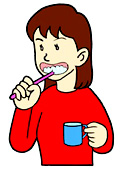 Самостоятельно ребенок не сможет качественно очистить зубы до 6-7 лет, т.к. его моторные навыки несовершенны из-за незрелости нервной системы. Ускорить этот процесс невозможно. До школьного возраста ребенок лишь тренируется, а чистка зубов ребенка осуществляется родителями.Чистка зубов у детей дошкольного возраста выглядит следующим образом:- сначала ребенок должен, подражая родителям, почистить зубы сам. Для большей увлекательности процесса используются сказки, яркие щетки, стихотворения и т.п.;- далее родитель должен почистить ребенку зубы. При этом нужно выбрать удобное положение.Ниже рекомендуемые варианты:1. Родитель встает за спиной ребенка перед зеркалом и, смотря в зеркало, чистит ребенку зубы. Способ удобен тем, что родитель совершает движения, схожие с собственным процессом чистки зубов.2. Родитель садится на диван и кладет голову ребенка на колени. Этот вариант удобен тем, что у родителя есть полный обзор полости рта ребенка.Чем старше ребенок, тем уверенней становятся его навыки. К 7 годам ребенок чистит зубы сам со знанием дела. Поэтому со стороны родителей достаточно обеспечить контроль над регулярностью и качеством гигиены.Школьники должны пользоваться собственной пастой. У детей школьного возраста зубы активно меняются, а процесс созревания эмали длится еще несколько лет после прорезывания (до 17-18 лет). Надо приучить их пользоваться зубной нитью (флоссом). Нить вычищает остатки пищи из межзубных промежутков. Именно там чаще образуется кариес.Не забывайте минимум два раза в год водить детей к стоматологу.Все описанные процедуры и походы к доктору помогут Вам вырастить детей, которые не будут знать, что такое зубная боль.Будьте здоровы!